Sucha Beskidzka, dnia 08.09.2022 r. WE.272.18.2022Wszyscy zainteresowaniZamawiający udziela odpowiedzi na zadane pytania do treści specyfikacji warunków zamówienia.Zestaw pytań nr 1:Czy Zamawiający dopuści w postępowaniu: Dostawa pomocy dydaktycznych do pracowni zawodowych Zespołu Szkół im. Wincentego Witosa w Suchej Beskidzkiej produkty o poniższych parametrach?Cześć nr 1 – Doposażenie pracowni turystycznej w ZS im. W. Witosa-sprzęt nagłaśniającyPozycja nr 1Mobilny system PA z zasilaniem bateryjnym + 2 mikrofony bezprzewodowe do rękiMobilny 8-calowy system PA z zasilaniem bateryjnym, odtwarzaczem audio, Bluetooth i mikrofonami bezprzewodowymi Przenośny system PA all-in-one do użytku mobilnegoIdealny do zastosowań niezależnych od sieci i bezprzewodowych, np. na imprezach sprzedażowych, wykładach i salach gimnastycznych3-kanałowy mikser mocy2-drożny system bass-reflexOdtwarzacz MP3 z gniazdem kart SD, wejściem USB i pilotem na podczerwieńZintegrowane przesyłanie strumieniowe dźwięku Bluetooth dla smartfonów i tabletówKlucz USB UWM-2HH z 2 mikrofonami UHF dostępny jako akcesoriumPort USB może być również używany do ładowania urządzeń mobilnych1 dodatkowy akumulator można doposażyć na okres do 8 godzin pracyZintegrowane automatyczne ładowanie akumulatora i wskaźnik stanu2 kanały wejściowe mono mic/hi-Z instrument z regulowanym efektem echa1 kanał wejściowy stereo dla źródeł sygnału liniowego m.in. odtwarzacze CD i notebookiWspólny 2-pasmowy korektor dla wysokich i niskich tonówLekka czarna plastikowa obudowa z metalową kratką i uchwytem do przenoszeniaKołnierz do montażu statywu głośnikowegoOdtwarzacz muzykiSterowanie za pomocą pilota na podczerwień w zestawie; Wbudowany BluetoothBluetooth: Użyj zasięgu działania do 10 mPilotUżyj zasięgu działania do 10mWaga: 8,07 kg
Zasilanie: 100-240 V AC, 50/60 Hz lub 12 V prądu stałego
Pobór mocy: 65 W
Podłączenie zasilania: Wejście sieciowe Złącze IEC (M) Wersja montażowa Przewód zasilający z wtykiem bezpieczeństwa (w zestawie)
Wbudowana bateria/akumulator
Moc znamionowa: 40 W RMS
Moc programu: 60 W
Czułość: 90dB (1W/1m)
Maks. SPL: 106 dB
Elementy sterujące: sterowanie efektem „ECHO”, odtwarzacz audio
Dioda LED stanu: moc, szczyt, mikrofon, wskaźnik poziomu baterii, parowanie
Złącza:
Wejście: 1 x linia przez gniazdo 3,5 mm (stereo) w wersji montażowej
Wejście: 1 x linia przez stereo RCA
Wejście: 2 x Mic/Hi.Z. przez 3-pinowe gniazdo kombinowane XLR/6.35mm jack (F) (wersja montażowa)
Kanały wejściowe: 1 x stereo przez wtyk RCA lub jack lub odtwarzacz, sterowanie kanałem za pomocą pokrętła
2 x mono z mikrofonem Hi.Z. przełącznik przez 3-pinowe gniazdo kombinowane XLR/6,35 mm jack (F) (wersja montażowa), sterowanie kanałem za pomocą pokrętła
Kanały: Wyjście główne: 1 x stereo, sterowanie kanałem za pomocą pokrętła obrotowego, 2-pasmowy korektor tonów
Dostępne nośniki pamięci: urządzenia USB/karty SD max. 32 GB (FAT 32)
Głośniki: 1 x głośnik niskotonowy (8") ok. 20 cm
1 x głośnik wysokotonowy
Port USB: Typ A
Typ głośnika: Kompaktowy głośnik w obudowie; Bezprzewodowy system PA
Kolor czarny
Wymiary:
Szerokość: 27 cm
Głębokość: 29 cm
Wysokość: 42 cm
Waga: 7,75 kg
Paczka baterii
Typ akumulatora: 1 x litowo-jonowy 11,1 V, 4000 mAh, 44,4 Wh
Akumulator: Praca na baterii do 4h w zależności od używanego programu
Czas ładowania 4h
Odtwarzacz muzyki
Sterowanie: w zestawie pilot na podczerwień; Wbudowany Bluetooth
Odtwarzacz audio: USB + SD + Bluetooth
Format: MP3, WMA; WAV
Pasmo częstotliwości: 2,4 GHz
Zasięg: 10 m BluetoothPilot
Bateria: 1 x bateria guzikowa 3.0 V CR2025 litowo-manganowa
Zasięg: 10 m
Zestaw mikrofonów bezprzewodowych USBZestaw akcesoriów do kompatybilnych produktów OMNITRONICZestaw składający się z odbiornika USB i 2 mikrofonów bezprzewodowychAkcesoria pasujące do kompatybilnych produktów Omnitronic, takich jak WAMS-08BT MK2, COMBO-160BTPraca ze stałymi częstotliwościami UHFAutomatyczne parowanieBez licencji i zatwierdzony w UEUżyj zasięgu działania do 30mZestaw mikrofonów bezprzewodowych USB z dwoma mikrofonami ręcznymi
Typ: zestaw bezprzewodowy
Pasmo częstotliwości: UHF 863 - 865 MHz
Wybór częstotliwości: stałe częstotliwości
Moc wyjściowa RF: 10 mW
Stabilność częstotliwości: ± 0,01 %
Zasięg: 30 m
Odbiorca
Zasilanie: 5 V DC 500 mA
Podłączenie zasilania: Wejście sieciowe USB, typ A
Mikrofon
Zasilanie: 3 V DC
Podłączenie zasilania: bateria/akumulator
Typ kapsułki: Dynamiczny
Bateria: 2 x Mignon (AA) (brak w zestawie)
Częstotliwość nośna: 863,3 MHz; 865 MHz
Przełącznik: włącznik/wyłącznik
Wymiary:
Długość: 25 cm
Średnica: Ø 5 cmWaga: 320gDynamiczny mikrofonMikrofon dynamiczny z przełącznikiem on/off. W komplecie kabel o długości 4,5 m wyposażony w złącza XLR męski / XLR żeński.Przewód, kabel mikrofonowy XLR żeński / XLR męski 6 mPo analizie dostępności oraz terminu dostawy producenci wskazują, że może wystąpić problem z dostępnością produktów, wynikający w szczególności z zaburzeń wynikających z aktualnej sytuacji rynkowej (w dalszym ciągu przerwane łańcuchy dostaw, nie pewne dostawy, brak możliwości potwierdzenia terminu dostawy, wpływ agresji rosyjskiej na Ukrainie i konsekwencje z tym związane, etc.). Prosimy o wyrażenie zgody na uznanie za równoważny proponowanych produktów, których parametry posiadają podobne funkcjonalności do tych, jakie występują w opisie przedmiotu zamówienia. Odpowiedź: Zamawiający uzna jako równoważne.Cześć nr 3 - Doposażenie pracowni turystycznych i geografii turystycznej w ZS im. W. Witosa - pomoce dydaktyczne - pomoce naukowe i dydaktycznePozycja nr 1 - Stojak na materiały promocyjneStojak na ulotki A4Cechy produktu:
- wysokość stojaka: 175 cm,
- format kieszeni: A4,
- ilość kieszeni: 6,
- zastosowanie: do wnętrz,
- materiał kieszeni: pleksi,
- materiał stojaka: aluminium, metal malowany proszkowo na kolor srebrny RAL 9006.Po analizie dostępności oraz terminu dostawy producenci wskazują, że może wystąpić problem z dostępnością produktów, wynikający w szczególności z zaburzeń wynikających z aktualnej sytuacji rynkowej (w dalszym ciągu przerwane łańcuchy dostaw, nie pewne dostawy, brak możliwości potwierdzenia terminu dostawy, wpływ agresji rosyjskiej na Ukrainie i konsekwencje z tym związane, etc.) Prosimy o wyrażenie zgody na uznanie za równoważny proponowanych produktów, których parametry posiadają podobne funkcjonalności do tych, jakie występują w opisie przedmiotu zamówienia. Odpowiedź: Zamawiający uzna jako równoważne.Pozycja nr 2 - Przewodniki turystyczne po PL i Europie. Łącznie 10 szt.Czy Zamawiający dopuści zaoferowanie niżej wymienionych produktów? Produkty są zbliżone tematycznie, a na rynku księgarni występują braki, które ujawniane są dopiero w trakcie weryfikacji dostępności magazynowej (internetowej). Produkty, które posiadają stan magazynowy, po weryfikacji rzeczywistej, najczęściej nie występują lub występują w ograniczonym zakresie, co utrudnia ofertowanie. Turcja. Inspirator podróżniczy (Wydawnictwo Pascal, Wymiary produktu [mm] 210 x 162, Liczba stron 256)Węgry. Inspirator podróżniczy (Wydawnictwo Pascal, Wymiary produktu [mm] 20, Liczba stron 320)Hiszpania. Inspirator podróżniczy (Wydawnictwo Pascal, Wymiary produktu [mm] 20, Liczba stron 256)Dania, Bornholm, Wyspy Owcze i Grenalndia. Inspirator podróżniczy (Wydawnictwo Pascal, Wymiary produktu [mm] 20, Liczba stron 288)Francja. Inspirator Podróżniczy (Wydawnictwo Pascal, Wymiary produktu [mm] 20, Liczba stron 288)Węgry. Inspirator podróżniczy (Wydawnictwo Pascal, Wymiary produktu [mm] 20, Liczba stron 320)Grecja. Inspirator podróżniczy (Wydawnictwo Pascal, Wymiary produktu [mm] 20, Liczba stron 320)Włochy. Inspirator podróżniczy (Wydawnictwo Pascal, Wymiary produktu [mm] 200 x 142, Liczba stron 256)Chorwacja. Inspirator podróżniczy (Wydawnictwo Pascal, Wymiary produktu [mm] 200 x 142, Liczba stron 320)Przewodnik turystyczny. Polska niezwykła (Wydawnictwo Demart, Wymiary produktu [mm] 252 x 181, Liczba stron 392)Odpowiedź: Zamawiający dopuszcza zmiany wg. propozycji jako równoważne, przy czym Zamawiający podtrzymuje, że dopuszcza zmiany na etapie realizacji w postaci doprecyzowania wg. aktualnej dostępności. Pozycja nr 3 - Mapy ścienne turystyczne PL i w Europie. Łącznie 10 szt.Czy Zamawiający dopuści zaoferowanie niżej wymienionych produktów? Produkty są zbliżone tematycznie, a na rynku księgarni występują braki, które ujawniane są dopiero w trakcie weryfikacji dostępności magazynowej (internetowej). Produkty, które posiadają stan magazynowy, po weryfikacji rzeczywistej, najczęściej nie występują lub występują w ograniczonym zakresie, co utrudnia ofertowanie. Mapa ścienna 1 : 715 000. Polska niezwykłaŚwiat. Mapa ścienna, polityczna. 1:60 000 000Mapa świata A2 Dwustronna ściennaMapa ścienna - polityczno-fiz. 1:12 000 000 EuropaPolska. Mapa administracyjno-samochodowa (ścienna)Ścienna historyczna mapa PolskiMapa Polski A2 Dwustronna ściennaMapa Europy A2. Dwustronna ściennaMapa Polski A2 Regiony Historyczne, ściennaMapa ścienna - fizyczno-polit. 1:60 000 000 ŚwiatStojak do map jednopunktowy czarnyOdpowiedź: Zamawiający dopuszcza zmiany wg. propozycji, przy czym Zamawiający podtrzymuje, że dopuszcza zmiany na etapie realizacji w postaci doprecyzowania wg. aktualnej dostępności.  Zamawiający wskazuje, że pożądane są mapy fizyczna i polityczna Polski, Europy i Świata.  Pozycja nr 4 - Atlasy geograficzne. Łącznie 10 szt.Czy Zamawiający dopuści zaoferowanie niżej wymienionych produktów? Produkty są zbliżone tematycznie, a na rynku księgarni występują braki, które ujawniane są dopiero w trakcie weryfikacji dostępności magazynowej (internetowej). Produkty, które posiadają stan magazynowy, po weryfikacji rzeczywistej, najczęściej nie występują lub występują w ograniczonym zakresie, co utrudnia ofertowanie. Atlas geograficzny. Liceum i technikum (Wydawnictwo Demart, Wymiary produktu [mm] 295 x 205, Liczba stron 230)Odpowiedź: Zamawiający dopuszcza zmiany wg. propozycji, przy czym Zamawiający podtrzymuje, że dopuszcza zmiany na etapie realizacji w postaci doprecyzowania wg. aktualnej dostępności. Pozycja nr 5 - NiszczarkaNiszczarka do papieru A4 21lOpis produktuNiszczarka A4 mieści do 21 litrów rozdrobnionego materiału.Nadaje się do domów i biur.Niszczarka papieru może zniszczyć do 10 arkuszy papieru, 1 płytę CD lub 1 kartę kredytową w jednym cyklu.Funkcje chroniące przed przegrzaniem i przepięciem.Szybkość niszczenia: 2 metry papieru na minutę.Wykrywanie papieru jest automatyczne.Metoda cięcia: cięcie taśmą 3x9 mm.Ręczne usuwanie zaciętego papieru poprzez przesuwanie ostrzy.ParametryOdpowiedź: Zamawiający uzna/ jako równoważne.Pozycja nr 6 – GilotynaPo analizie dostępności oraz terminu dostawy producenci wskazują, że może wystąpić problem z dostępnością produktów, wynikający w szczególności z zaburzeń wynikających z aktualnej sytuacji rynkowej (w dalszym ciągu przerwane łańcuchy dostaw, nie pewne dostawy, brak możliwości potwierdzenia terminu dostawy, wpływ agresji rosyjskiej na Ukrainie i konsekwencje z tym związane, etc.) Prosimy o wyrażenie zgody na uznanie za równoważny proponowanych produktów, których parametry posiadają podobne funkcjonalności do tych, jakie występują w opisie przedmiotu zamówienia. Gilotyna do papieru A4 210 x 297 mm białaOpis produktuMetalowa gilotyna do papieru i papieru fotograficznego z blokadą bezpieczeństwa.Rozmiar papieru: A4. ParametryOdpowiedź: Zamawiający uzna jako równoważne.Pozycja nr 7 - Bindownica elektrycznaPo analizie dostępności oraz terminu dostawy producenci wskazują, że może wystąpić problem z dostępnością produktów, wynikający w szczególności z zaburzeń wynikających z aktualnej sytuacji rynkowej (w dalszym ciągu przerwane łańcuchy dostaw, nie pewne dostawy, brak możliwości potwierdzenia terminu dostawy, wpływ agresji rosyjskiej na Ukrainie i konsekwencje z tym związane, etc.) Prosimy o wyrażenie zgody na uznanie za równoważny proponowanych produktów, których parametry posiadają podobne funkcjonalności do tych, jakie występują w opisie przedmiotu zamówienia. ParametryRodzaj oprawy: grzbiety plastikowe Dziurkowanie ręczne/elektryczne: elektryczne Maks. ilość oprawianych kartek (80 g): 510 Maks. ilość kartek dziurkowanych jednorazowo (80 g): 28 Maks. średnica grzbietu [mm]: 51 Maks. rozmiar dokumentu: A4 Szuflada do przechowywania grzbietów: Tak Wyjmowana szuflada na ścinki: tak Miarka doboru grzbietu do grubości dokumentu: Tak Pionowy system dziurkowania/włożenia dokumentu: Tak Regulowana prowadnica krawędziowa: tak Punkty podparcia ułatwiające przenoszenie: tak Waga [kg]: 13,06 Wymiary (mm): 152x490x446 Gwarancja: 2 lata Odpowiedź: Zamawiający uzna jako równoważne.Cześć nr 4 - Doposażenie pracowni turystycznych i geografii turystycznej w ZS im. W. Witosa-meblePozycja nr 1 - Ławka szkolnaŁawka na zamówienie. Wysokość 76cm, długość 160cm, szerokość 75cm. Płyta min. 18 cm. Nóżki stalowe. Rama stalowa. Płyta melaminowana min. 18 mm. Nogi malowane proszkowo. Poniżej zdjęcie poglądoweCzy Zamawiający dopuszcza produkt jak niżej na zdjęciu? Jeśli nie, proszę o podanie dodatkowych danych, które ułatwią wycenę, w tym odniesienie się do propozycji zawartej na zdjęciu. Proszę o rozważenie, aby w odpowiedzi przedstawić poglądowe zdjęcia produktów, jakie Państwo oczekują. Ułatwi to skonstruowanie oferty, mając na uwadze fakt, że występują obecnie na rynku znaczne niedobory w branży meblowej (problem z płytą meblową - ze względu na sytuację na Białorusi, Ukrainie, etc.). Nadmieniamy, że chcemy zaoferować produkty z bieżącej produkcji, a nie z ekspozycji.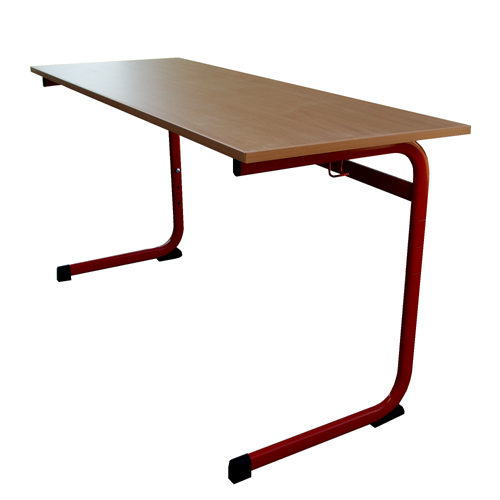 Odpowiedź: Zamawiający przedstawia zdjęcie istniejących ławek, jakie są pożądane (zbliżone do posiadanych).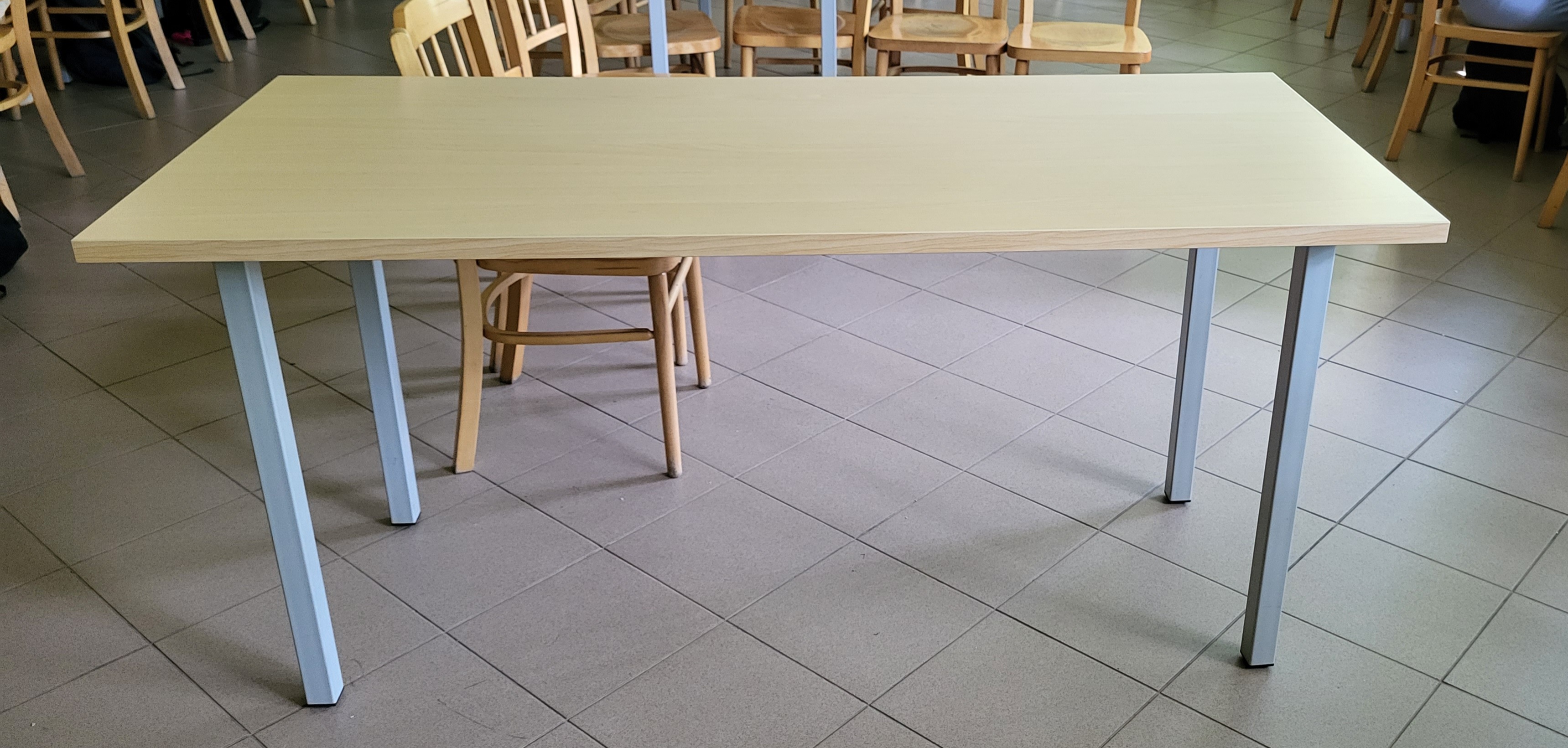 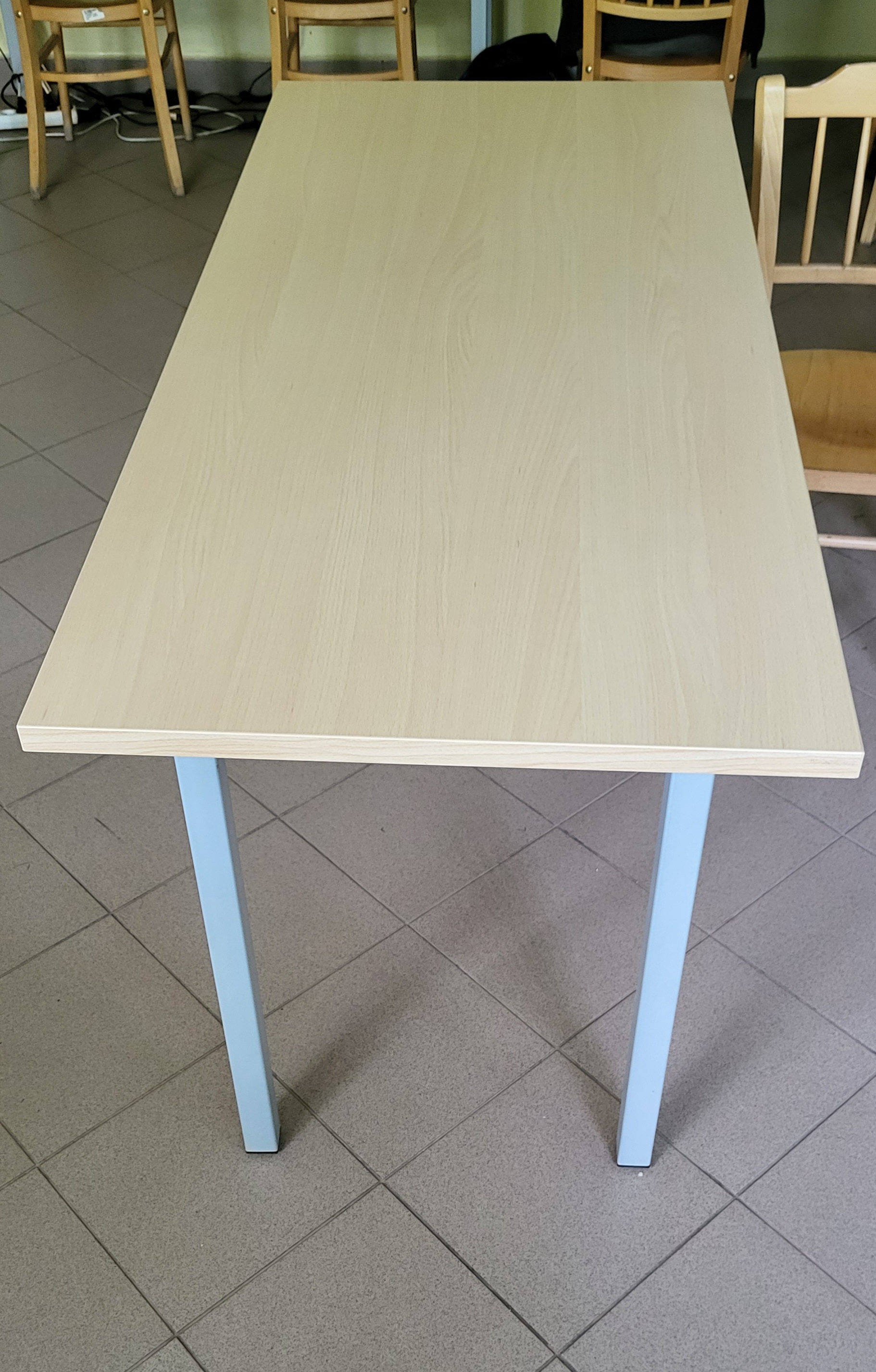 Pozycja nr 2 - Krzesło ISO BlackKrzesło konferencyjne tapicerowane Black. Miękkie, tapicerowane siedzisko i oparcie. Stelaż czarny malowany proszkowo. Metalowa rama malowana proszkowo.Czy Zamawiający dopuszcza produkt jak niżej na zdjęciu? Jeśli nie, proszę o podanie dodatkowych danych, które ułatwią wycenę, w tym odniesienie się do propozycji zawartej na zdjęciu. Proszę o rozważenie, aby w odpowiedzi przedstawić poglądowe zdjęcia produktów, jakie Państwo oczekują. Ułatwi to skonstruowanie oferty, mając na uwadze fakt, że występują obecnie na rynku znaczne niedobory w branży meblowej (problem z dostępnością stali-ze względu na sytuację na Białorusi, Ukrainie, etc.). Nadmieniamy, że chcemy zaoferować produkty z bieżącej produkcji, a nie z ekspozycji.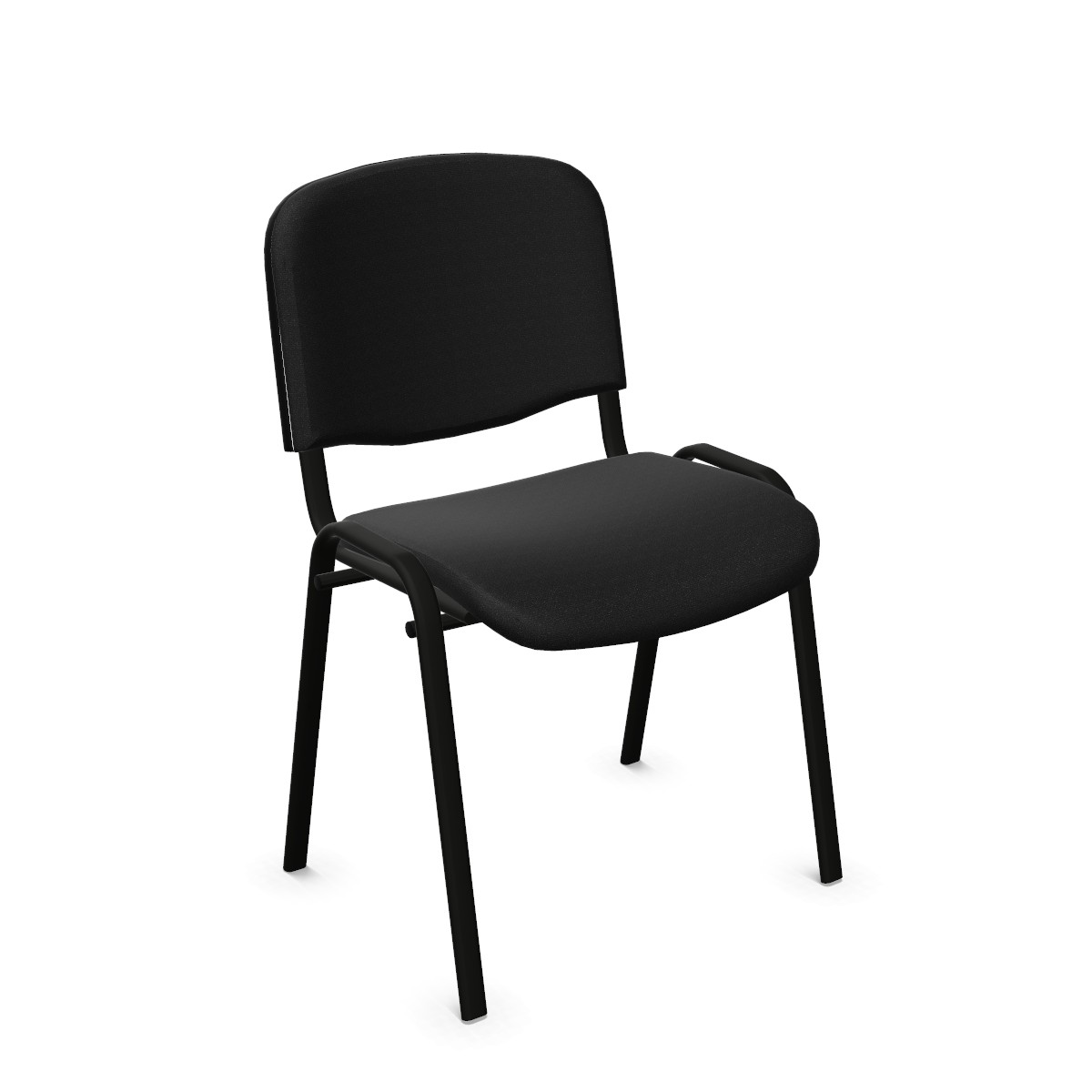 Odpowiedź: Zamawiający nie uzna jako równoważne. Zamawiający oczekuje krzeseł prostych, typu szkolnych, dostosowanych do wysokości ławki z poz. 1. Detale do uzgodnienia na etapie realizacji. Minimalne parametry: wykonane z rury min. 20 x 20 mm, malowanej proszkowo. Siedzisko i oparcie ze sklejki min. 8 mm. 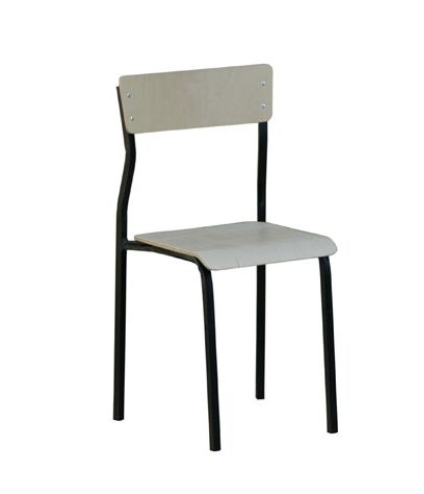 Pozycja nr 3 - Fotel biurowyCzy Zamawiający dopuszcza produkt jak niżej na zdjęciu? Jeśli nie, proszę o podanie dodatkowych danych, które ułatwią wycenę, w tym odniesienie się do propozycji zawartej na zdjęciu. Proszę o rozważenie, aby w odpowiedzi przedstawić poglądowe zdjęcia produktów, jakie Państwo oczekują. Ułatwi to skonstruowanie oferty, mając na uwadze fakt, że występują obecnie na rynku znaczne niedobory w branży meblowej (problem z akcesoriami wykończeniowymi do foteli-ze względu na sytuację na Białorusi, Ukrainie, etc.). Nadmieniamy, że chcemy zaoferować produkty z bieżącej produkcji, a nie z ekspozycji.Cechy produktuzagłówek tapicerowany ekoskórąoparcie siatkowesiedzisko tapicerowane ekoskórą i tkaniną membranowąmechanizm TILT (możliwość zablokowania oparcia w pozycji pionowej do pracy lub zwolnienie blokady i możliwość bujania się w fotelu oraz regulacja wysokości fotela)wygodne podłokietniki wykonane z tworzywa sztucznegokółka plastikowe do dywanów lub w opcji kółka miękkie do powierzchni twardych (parkiet, panele itp.)chromowana stalowa podstawaregulowana siła oporu dostosowana do wagi użytkownikadostępny w kolorze czarnymwzmocnione podparcie w odcinku lędźwiowymWysokość całkowita: 1190-1285 mm
Wysokość siedziska: 485-580 mm
Wysokość oparcia: 605 mm
Szerokość siedziska: 485 mm
Głębokość siedziska: 445 mm
Wysokość podłokietnika: 235 mm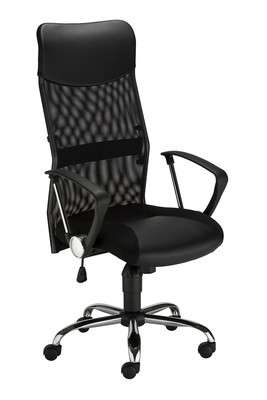 Odpowiedź: Zamawiający uzna jako równoważne.Pozycja nr 4 - Biurkolada do obsługi turystycznejCzy Zamawiający dopuszcza produkt jak niżej na zdjęciu? Jeśli nie, proszę o podanie dodatkowych danych, które ułatwią wycenę, w tym odniesienie się do propozycji zawartej na zdjęciu. Proszę o rozważenie, aby w odpowiedzi przedstawić poglądowe zdjęcia produktów, jakie Państwo oczekują. Ułatwi to skonstruowanie oferty, mając na uwadze fakt, że występują obecnie na rynku znaczne niedobory w branży meblowej (problem z akcesoriami wykończeniowymi do foteli-ze względu na sytuację na Białorusi, Ukrainie, etc.). Nadmieniamy, że chcemy zaoferować produkty z bieżącej produkcji, a nie z ekspozycji.Produkt pod zamówienie. Specyfikacja:płyta melaminowana o gr. 25 mm z obrzeżem ABS o gr. 2 mm,nadstawka z płyty melaminowanej o gr. 18 mm,dwie sztuki przelotek na kable w blacie roboczym,noga metalowa podpierająca blat roboczy.Odpowiedź: Zamawiający wyjaśnia, że nie dołączono zdjęcia biurko lady. Biurko lada podlega uzgodnieniu na etapie realizacji zamówienia. Dopuszczamy opis wskazany jako równoważny.Pozycja nr 5 - SzafaCzy Zamawiający dopuszcza produkt jak niżej na zdjęciu? Jeśli nie, proszę o podanie dodatkowych danych, które ułatwią wycenę, w tym odniesienie się do propozycji zawartej na zdjęciu. Proszę o rozważenie, aby w odpowiedzi przedstawić poglądowe zdjęcia produktów, jakie Państwo oczekują. Ułatwi to skonstruowanie oferty, mając na uwadze fakt, że występują obecnie na rynku znaczne niedobory w branży meblowej (problem z akcesoriami wykończeniowymi do foteli-ze względu na sytuację na Białorusi, Ukrainie, etc.). Nadmieniamy, że chcemy zaoferować produkty z bieżącej produkcji, a nie z ekspozycji.Produkt pod zamówienie. W skład zestawu wchodzą:Szafa z szufladami -1850x900x400 x 1sztSzafa - 1850x900x400 x 1sztRegał z szufladami - 1850x900x400 x 1sztSzafa -1850x900x400 x 1sztOdpowiedź:  Zamawiający podaje obowiązujący opis przedmiotu zamówienia:Łącznie 2 zestawy (ilość w opz bez zmian). Opis części pozycji nr 5: (1 z 2 szaf).Szafa z szufladami 1 x 1850x900x400 oraz szafa  1 x 1850x900x400 x 1szt.Opis pozostałej części nr 5:  (2 z 2 szaf)Regał z szufladami 1 x 1850x900x400 oraz szafa 2 x 1850x900x400 x 1szt. Uzgodnienie detalów na etapie realizacji (rozstaw półek, kolor płyty, ustawienie i wniesienie, zmontowanie na miejscu).Pytanie nr 4 – dotyczy części 6, pozycja 4 Nazwa pozycji „Projektor multimedialny-monitor 55 cali” zawiera dwa różne produkty. Prosimy o sprecyzowanie jakiego urządzenia wymaga Zamawiający. Przykładowe zdjęcia oczekiwanego standardu (materiał poglądowy): Cześć nr 6 - Doposażenie pracowni multimediów, fotografii i ciemni fotograficznej w ZS im. W. Witosa - pomoce dydaktycznePozycja nr 2 - Oprogramowanie Adobe CreaPve Cloud do pracy z grafiką, fotografią, wideo i stronami internetowymCzy Zamawiający zaakceptuje poniższe oprogramowanie?Adobe Creative Cloud All Apps for Teams (2022) MULTI Win/Mac. – licencja imienna dla instytucji EDU
Czas trwania subskrypcji: 12 miesięcy - Standard TermOdpowiedź: Zamawiający uzna jako równoważne. Pozycja nr 5 - Ekran do monitoraTyp ekranu - Ręcznie rozwijany Szerokość pow. aktywnej (cm) 203 Wysokość pow. aktywnej (cm) 203 Powierzchnia projekcyjna - Biała (Matt White itp.) Format obrazu 1:1 Odpowiedź: Zamawiający nie uzna jako równoważne. Opis obowiązujący od dnia. 08.09.2022 r. w zakresie części nr 6 poz. 4 i poz. 5.Poz. 4: Projektor multimedialny-monitor min. 55 caliPoz. 5 – Ekran do projektowa-monitor min. 55 caliOPZ obydwu pozycji (minimalny): montaż do ściany (wycenić uchwyty). Przekątna min. 55 cali. Pilot z bateriami. Obsługa standardu DVB-T2/HEVC. Smart: tak. Minimum: 4K UHD / 3840 x 2160 (+-2%). Funkcje: minimum HDR, WIFI, USB. Złącza: słuchawkowe , optyczne, Ethernet oraz minimum 3 hdmi. Podświetlenie matrycy: LED.  Waga z opakowaniem max. 30 kg. Pozycja nr 10 - Wyzwalacze do lamp Quantum QuadraliteDo jakich aparatów wymagane są wyzwalacze? Proszę o wskazania konkretnych modeli aparatów celem doboru odpowiedniego wyzwalacza. Rozumiemy Zamawiającego, który nie podaje nazw własnych zgodnie z PZP, ale jeśli jest to możliwe proszę o podanie wprost posiadanych aparatów, jakie należało by uwzględnić w wycenie, aby spełnić Państwa wymagania. Odpowiedź: Preferowane są wyzwalacze uniwersalne. Producent posiadanych aparatów CANON.Zestaw nr 2: Pytanie nr 1 – dotyczy części 1, pozycja 1 Opis wyspecyfikowanego zestawu nagłaśniającego przez Zamawiającego nie występuje seryjnie w sprzedaży. Opis został skopiowany ze sklepu internetowej, bez wiedzy, że na oferowany zestaw składa się: kolumna z mikrofonem przewodowym, oraz system dwóch mikrofonów bezprzewodowych. W obecnej chwili wspomniany sklep internetowy nie posiada wymaganej liczby 15 zestawów na stanie. Po analizie rynku, otrzymaliśmy informację zwrotną, że wymagana ilość kolumny z mikrofonem przewodowym może zostać spełniona, natomiast system dwóch mikrofonów bezprzewodowych jest w obecnej chwili niedostępny. Nie została również określona data planowanej dostawy wymaganego sprzętu. W związku z powyższym zwracamy się z zapytaniem do Zamawiającego o dopuszczenie sprzętu, który będzie posiadał podobne parametry kolumny, wraz dwoma mikrofonami bezprzewodowymi, oraz jednym mikrofonem przewodowym dołączonym osobno. Specyfikacja sprzętu poniżej. DANE TECHNICZNE: • Moc maksymalna głośnika: 500W • Moc wbudowanego wzmacniacza: 200W • Skuteczność: 93dB • Pasmo przenoszenia: 45Hz – 20kHz • Głośnik PA: 8"/20cm • Akumulator: 12Vdc / 2.3 Ah • Zasilanie: 220Vac 50/60Hz lub wbudowany akumulator 12Vdc • Waga: 7.2 kg INFORMACJE OGÓLNE:• Wbudowany odtwarzacz USB/MP3/SD • Moduł bezprzewodowy Bluetooth (umożliwia połączenie bezprzewodowe np. ze smartfonem lub tabletem) • Regulacja equalizera (tony wysokie i niskie) • Regulacja echo mikrofonu + regulacja głośności • Regulacja głośności radia/USB • Wejścia MIC i LINE + regulacja głośności • Zintegrowany uchwyt ułatwiający transport W ZESTAWIE: • Pasek na ramię ułatwiający transport (w komplecie) • 2 mikrofony bezprzewodowe doręczne UHF • 1 mikrofon przewodowy doręczny • Kabel zasilający DC z wtyczką do gniazda zapalniczki samochodowej do ładowania systemu z akumulatora samochodowego • Pilot zdalnego sterowaniaOdpowiedź: Po weryfikacji ustalono, że opis przedmiotu zamówienia dopuszcza różne rozwiązania (więcej niż 1). Zamawiający uzna jako równoważne.Pytanie nr 2 – dotyczy części 3, pozycja 7 Czy Zamawiający dopuści bindownicę o wymiarach 152x526x446, oraz wadzę w przedziale od 10 do 14 kg ?Odpowiedź: Odpowiedź: Zamawiający uzna jako równoważne.Pytanie nr 3 – dotyczy części 4, pozycja 5 Prosimy o doprecyzowanie ilości poszczególnych mebli składających się na całą pozycję. Przedstawione parametry nie informują jasno o ilościach, oraz konfiguracji mebli. Bez dokładniejszej informacji o ilościach szuflad i drzwiczek nie jesteśmy w stanie przygotować dokładnej kalkulacji. Każda para prowadnic do szuflad lub zawiasów i uchwytów do drzwiczek wpływają na wartość zamówieniaOdpowiedź:  Zamawiający podaje obowiązujący opis przedmiotu zamówienia:Łącznie 2 zestawy (ilość w opz bez zmian). Opis części pozycji nr 5: (1 z 2 szaf).Szafa z szufladami 1 x 1850x900x400 oraz szafa  1 x 1850x900x400 x 1szt.Opis pozostałej części nr 5:  (2 z 2 szaf)Regał z szufladami 1 x 1850x900x400 oraz szafa 2 x 1850x900x400 x 1szt. Uzgodnienie detalów na etapie realizacji (rozstaw półek, kolor płyty, ustawienie i wniesienie, zmontowanie na miejscu).Pytanie nr 4 – dotyczy części 6, pozycja 4 Nazwa pozycji „Projektor multimedialny-monitor 55 cali” zawiera dwa różne produkty. Prosimy o sprecyzowanie jakiego urządzenia wymaga Zamawiający. Przykładowe zdjęcia oczekiwanego standardu (materiał poglądowy): 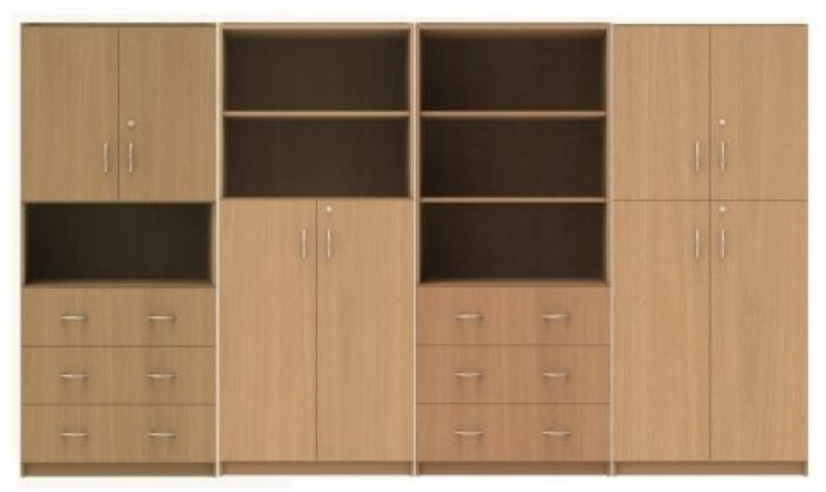 Pytanie nr 5 – dotyczy części 6, pozycja 7 Opis przedmiotu zamówienia nie określa jakiej marki Zamawiający posiada aparat. W związku z powyższym nie jest możliwe zaoferowanie produktu kompatybilnego z posiadanym sprzętem. Prosimy o doprecyzowanie producenta posiadanego aparatu.Odpowiedź: Preferowane są wyzwalacze uniwersalne. Producent posiadanych aparatów CANON.Pozostałe zapisy bez zmian. Termin składania ofert bez zmian. W części nr 3 pozycje nr 2, 3 i 4 nie wymaga się podania parametrów do oferty ze względu na możliwości zmian, zgodnie z udzielonymi odpowiedziami. Należy wyliczyć uśrednione ceny jednostkowe, które będą obowiązujące. Przy pozycjach meblowych wymagane jest uzgodnienie na podstawie danych przedstawionych przez Wykonawcę i treści udzielonych odpowiedzi (dotyczy wszystkich mebli, w celu uzyskania jednolitego standardu dla całości wyposażenia).Z poważaniemJózef BałosStarosta SuskiRodzajDynamicznyCharakterystyka kierunkowanerkowaPasmo przenoszenia80 - 15000 HzImpedancja znamionowa500 Ω + / - 30% @ 1kHzMax. SPL145 dBZłącze3-pin XLRWymiary50 x 169 mmWaga245gAkcesoria4.5 m kabel w zestawieMateriałplastikKolorczarnyWysokość435 mmSzerokość230 mmDługość350 mmWaga6,13 kgNapięcie230 VKlasa ochrony przed porażeniem prądem elektrycznym2Okres gwarancyjny36 miesięcyMateriałmetalKolorbiałyWysokość55 mmSzerokość265 mmDługość355 mmWaga2,2 kgOkres gwarancyjny36 miesięcy